Тема урока : «Темп произведения – быстрый, средний, медленный.»1 классЦель урока: сформировать первоначальное представление о темпе.Задачи урока:- ввести понятие темп;- научить распознавать на слух быстрый, средний и медленный темп;- развивать музыкальное мышление и музыкальную память;- развивать творческие способности.Формы работы: индивидуальная, фронтальная.Тип урока: : изучение нового материала.Вид урока: беседа, учебные и творческие упражнения. Методы:словесныйнаглядно-зрительныйретроспективыпохвалыОборудование: Фортепиано,  планшет, записи мр3, наглядности:картинки елки, мяча, точилок, пингвина, портрет композитора К.Сен-Санс  ; музыкальный материал : К.Сен-Санс   «Карнавал животных»:  «Слоны», «Антилопы», «Королевский марш львов».План урока:Организационный моментОсновная часть урокаФизкультминуткаРабота в тетрадиПение.Выполнение ритмических упражнений.Итог урока. Рефлексия.Ход урока	1.Организационный момент. (3 минут)Музыкальное приветствие.Учитель: Ребята, сегодняшнюю тему урока я предлагаю вам отгадать. Посмотрите на доску, какие картинки вы видите?Дети: Точилки, мяч, елку, пингвина.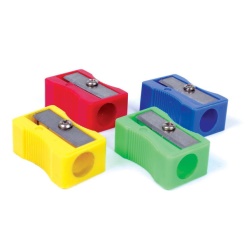 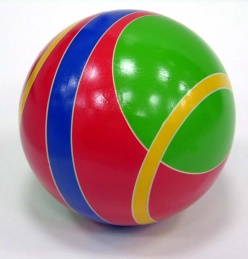 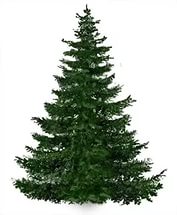 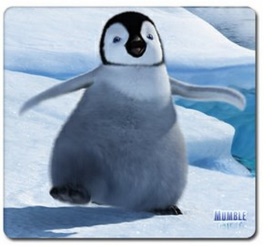 Дети : Темп.Учитель: Все правильно вы отгадали тема сегодняшнего урока темп.          2.Основная часть урока.( 10 минут)Учитель: Хорошо! Ребята, Темп сегодня у нас в гостях.“Вот ракета мчит к луне.Всадник скачет на коне,Человек к ручью идет,Муравей зерно несет.Скорость разную не зряТемпом назовем друзья”.Учитель: Темп – это скорость звучания. Темп музыки может быть быстрый, средний и медленный. Я предлагаю вам прослушать отрывки музыкальных произведений и выяснить в каких темпах они звучат. Композитор в своих пьесах передает характер животных, прислушайтесь, каких животных услышите вы? А чтобы вам было попроще я предлагаю вам к каждому произведению подобрать животное с картинки. Какие животные  изображены?Дети : Лев, Антилопа, Слон.Прослушивание музыкального материала :К.Сен-Санс «Антилопы» (0:35) – быстрый темп.Учитель: В каком темпе написано это музыкальное произведение?Дети: в быстром.Учитель: на каком инструменте исполнено данное произведение?Дети: На фортепиано.Учитель: Какое быстрое животное композитор хотел нам тут передать?Дети : Антилопу.Учитель : Молоды, прослушаем следующее произведение.К.Сен-Санс «Королевский марш львов» (2:18) – средний темп.Учитель: А в каком темпе исполнено это произведение?Дети : В среднем.Учитель: Какие инструменты исполняют это музыкально произведение?Дети: Разные.Учитель: А как называется когда играют одновременно много инструментов?Дети: Оркестр.Учитель: Какой характер этого музыкального произведения? Дети : Важный, гордый.Учитель: Хорошо. правильно. Ребята, а какое животное перед нами в этом произведении? Слон или Лев?Дети : Лев.Учитель: Совершенно верно. Это произведение называется «Королевский марш львов». И осталось у нас последнее произведение. Мы с вами уже знаем какой зверь будет передан в следующе произведении. Какой?Дети: Слон. Учитель : Слушаем.К.Сен-Санс «Слоны» (1:26) – медленный темп.Учитель: Какой темп выбрал композитор для этого произведения?Дети :  Медленный.Учитель : А как вы думаете почему?Дети : Потому что слон большой  неповоротливый.Учитель : А вы заметили, что в этой пьесе много низких звуков, почему композитор выбрал именно низкие звуки, а не высокие?Дети : Потому что, слон большой.Учитель: Музыку мы с вами прослушали, но с композитором еще не познакомились. Обратите внимание на доске весит портрет Камиля Сен-Санс.  Это французский композитор, органист, дирижёр, пианист, критик и педагог. К наиболее известным произведениям композитора относятся: Интродукция и Рондо каприччиозо, Второй фортепианный концерт, Концерт для виолончели и фортепиано №1 и №3, симфоническая поэма «Пляска смерти», опера «Самсон и Далила», Третья симфония и сюита «Карнавал животных».    3.Физкультминутка.(2 минуты)Учитель : Все верно. Наверняка вы устали, я предлагаю вам немного передохнуть и поиграть  в игру «Зайка».Проведение игры.        4.Работа в тетради.( 10 минут)Учитель : Ребята откройте пожалуйста тетради. Нарисуйте на линейке скрипичный ключ и поставьте размер две четверти. Я буду диктовать вам ноты и их длительности. А ваша задача верно их написать.Написание мелодии.Учитель: Кто мне напомнит как считается размер две четверти?Дети : Раз и два и.Учитель: верно. А кто мне напомни как он тактируется?Дети : (тактируют со счетом).    5.Пение.( 5 минуты)Учитель : Для начала споем гамму до мажор вверх и вниз с тактированием четвертными нотами.Пение гаммы.Учитель: А сейчас я предлагаю вам спеть эту же гамму восьмым нотами.Пение гаммы.Учитель : что изменилось? Ведь мы же пели одну и ту же гамму?Дети : Изменился темп.Учитель: Верно., посмотрите в свои тетради. Споем то что вы записали.Пропевание мелодии хором  на сольфеджио с тактированием в медленном темпе.     6. Выполнение  ритмических упражнений.(3 минуты)Учитель: А сейчас мы с вами поиграем в игру «Дразнилка».Проведение игры «Дразнилка».Учитель: У вас на партах лежат листочки  с заданиями. Посмотрите на первое задание. Перед вами три картинки на которых изображены кораблики. Как вы думаете, какой музыкой ее можно охарактеризовать?Дети : Суровой, быстрой, грозной.Учитель : Хорошо. Все верно. А как бы вы описали музыку со второй картинки?Дети : спокойная, плавная.Учитель: Почему вы так решили?Дети : Потому что светит солнце, море спокойное.Учитель: А что вы скажите по поводу третьей картинки? Какая там музыка?Дети: Как и на первой картинке.Учитель: Молоды, и посмотрим второе задание. Покажите в своем исполнении (хлопая в ладоши) как лошадь скачет в умеренном темпе.Дети хлопают.Учитель: Как лошадь набирает скорость.Дети хлопают.Учитель : Как лошадь  идет галопом.Дети хлопают.Учитель: Ну и последнее, как лошадь замедляет шаг и останавливается.Дети хлопают.Итог урока. Рефлексия.(2 минуты)Учитель :А сейчас давайте проверим, как вы усвоили сегодняшнюю тему. Что же такое темп?Дети: скорость исполнения.Учитель: Какие темпы вы знаете?Дети : Медленный, быстрый и среднийУчитель хлопает, передавая скорость лошади а дети угадывают.        Учитель : Понравился ли вам урок? Выберите соответствующий смайлик. Дети подымают смайлики.Учитель : Спасибо за урок. Хлопаем себе за хорошую работу.